Ликовно образование•Разни видови текстура – ,,Пролет“ (дрво со лисја, цветови, трева...) – цртање, фломастери Цртај на тема ,,Пролет“ со фломастери. Посочените примери нека ти бидат водилка како треба да роаботиш, односно како да го пополнуваш просторот со користење на фломастер. Уживај додека го создаваш својот цртеж.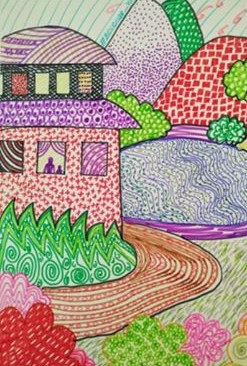 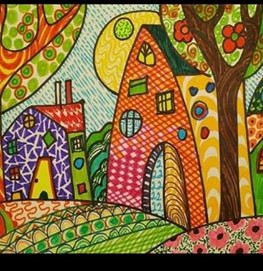 